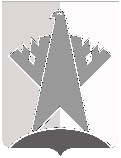 ДУМА СУРГУТСКОГО РАЙОНАХАНТЫ-МАНСИЙСКОГО АВТОНОМНОГО ОКРУГА – ЮГРЫРЕШЕНИЕ19 октября 2022 года							         			№ 348-нпаг. СургутВ соответствии со статьями 31 - 33 Градостроительного кодекса Российской Федерации, на основании протокола общественных обсуждений от 16 июня 2022 года № 33-06-03-53, заключения о результатах общественных обсуждений от 16 июня 2022 года № 33-06-03-53Дума Сургутского района решила:1. Внести в решение Думы Сургутского района от 30 сентября 2009 года 
№ 492 «Об утверждении правил землепользования и застройки сельского поселения Солнечный» следующее изменение:пункт 2 «Условно разрешённые виды и параметры использования земельных участков и объектов капитального строительства» раздела 3 главы 6 приложения к решению дополнить строкой следующего содержания:2. Решение вступает в силу после его официального опубликования (обнародования).О внесении изменения в решение Думы Сургутского района от 30 сентября 2009 года № 492 «Об утверждении правил землепользования и застройки сельского поселения Солнечный»«Многоэтажная жилая застройка (высотная застройка)2.6Минимальный размер земельного участка – 2000 кв. м.Минимальные отступы от границ земельного участка в целях определения мест допустимого размещения зданий, строений, сооружений – 3 м.Минимальный отступ от красной линии улиц и дорог – 5 м.Минимальный отступ от красной линии проездов – 3 м.Минимальное количество надземных этажей – 9.Максимальный процент застройки в границах земельного участка – 20.».Председатель ДумыСургутского районаВ.А. Полторацкий19 октября 2022 годаГлава Сургутского районаА.А. Трубецкой19 октября 2022 года